2020 서울숲챌린지가든 정원사 모집Challenge Garden 서울숲컨서번시는 정원을 만들고자 하는 시민에게 흥미로운 정원소재와 공간을 제공하여 참여를 넘어 시민주도의 정원조성의 사례를 만들고자 합니다. 챌린지 가든은 누구나 쉽게 정원조성에 참여할 수 있는, 도전하고 실패를 거듭하며 정원사로 성장하는 스토리를 담아내는 프로그램입니다. 2020 서울숲 챌린지가든을 기획,조성,관리할 정원사를 모집하오니 관심과 열정 있는 여러분들의 많은 지원을 바랍니다.2020년 3월서울숲컨서번시대표1.프로그램 개요2. 프로그램 내용▸ 챌린지가든 부지 제공 1팀에 1기둥씩 배정(13.69㎡)▸ 정원조성에 필요한 기본적인 가드닝 도구 제공▸ 정원조성에 필요한 재료 지원(구체적인 사항은 전화문의)▸ 월간서울숲 기관지 등 서울숲컨서번시 홍보채널을 통한 챌린지가든 소개3. 주요 일정4. 모집개요가. 신청자격1) 가드닝에 대한 기본적인 이해가 있는 분, 시민정원사 교육, 수목원전문가과정 등 가드닝교육을 이수한 분, 관련 전공자(조경, 원예, 정원, 건축, 도시계획, 도시재생, 산업디자인 등) ▸ 주어진 대상지에 기한 내 주제에 맞는 정원의 계획∙조성∙보식∙관리이 가능한 자▸ 챌린지가든 조성과정을 다양한 방식으로 기록하여 가드너다이어리 작성을 완성할 수 있는 자▸ 챌린지가든 조성 후 봄,가을 정원투어 진행이 가능한 자▸ 정원조성 시작일부터 챌린지가든 북 발행 때 까지 정원의 안전관리․유지보수가 가능한 자▸ 정원조성 기간 중 정원조성계획 워크숍 및 정기모임에 참석이 가능한 자나. 신청접수1) 접수기간: 2020. 3. 9. ～ 2020. 3. 25.2) 접수방법: 온라인(이메일) 접수○ 접 수 처: sunju@seoulforest.or.kr ○ 담 당 자: 김선주 매니저 (☎02-460-2933)3) 지원서 : 서울숲컨서번시 홈페이지 지원서 다운로드4) 홈페이지 ○ 서울숲컨서번시○ 서울시공공서비스예약다. 신청서류1) 신청 시 다음의 제출서류를 모두 온라인으로 제출해야함① 챌린지가든조성 지원신청서(개인정보 수집․이용 동의서 포함) 1부 ② 개인정보 수집․이용 동의서 1부 ※ 공동 신청 시에는 각각 작성 제출③ 서약서 1부 ④ 개략 실행 계획서(A4 세로, 3장 이내) 1부○ 챌린지가든 조성∙보식 지원 동기○ 챌린지가든 조성∙보식 시 중요하게 여기는 점 ○ 챌린지가든 조성∙보식 예상 공정표(기간) 포함○ 작품 도안(A3,1장) 및 작품설명서2) 신청서 제출확인은 등록한 이메일을 통해 개별 답신 예정3) 모든 신청서류는 서울숲컨서번시 홈페이지 관련링크에서 내려 받기 가능함라. 선정방법1) 본 공개모집 공고를 통해 챌린지가든 정원사 6팀을 선발함(팀별 2인 이상 지원가능). 최종 당선자는 1차 서류심사를 거쳐 최종 6팀이 선발됨2) 서울숲컨서번시 직원 및 정원분야 관련 전문가가 심사를 진행함3) 적격자가 없을 경우 6팀 이내 선발이 될 수도 있음4) 챌린지가든은 가든의 특성상 조성 이후(2020.12월 이후) 철거를 전제로 함5) 정원조성 기간 동안 정원사는 1차 현장책임자이며, 현장에서의 안전사고 예방, 유지 관리, 민원발생 해결 등에 각별히 유의해야 함6) 기존 챌린지정원 조성에 참여한 팀도 지원 가능하나 기존 계획에서 업그레이드 된 내용으로 지원하여야 함5. 정원 조성 및 관리에 관한 규칙가. 정원조성❍ 정원의 설계시 주변경관과 조화를 이루도록 한다.❍ 정원 조성 시 식물 이름(학명)이 포함된 식물 표찰을 설치해야 한다.❍ 기존수목이 존재할 경우에 그 수목의 생장에 위해하지 않도록 한다.❍ 환경친화적인 소재 사용을 권장하고, 소재의 마감처리 계획도 포함해야 하며, 기타 모든 시설은 안전을 고려하여 마감 처리 계획을 수립해야 한다.❍ 도입 식재 품종은 위해식물, 독성식물, 보호종 등을 제외해야 한다.나. 유지관리❍ 참가자는 조성 기간 동안에는 꽃의 개화기간과 식물의 특성을 고려하여 유지관리 및 보식(가을)을 하여야 한다.❍ 참가자는 시공기간 및 유지기간(2020.12월까지) 동안에는 방문계획을 세워 식물 생육에 필요한 적정한 수분을 관수시설에 의하여 공급해야 한다.❍ 참가자는 식재한 식물이 고사하지 않더라도 생육 저하, 질병 및 바이러스 감염, 시듦 현상, 개화 상태 불량 등 양호한 생육 상태를 유지하지 못할 경우에는 상토 교체 또는 식물 보식 및 교체를 하여야 한다.❍ 참가자는 초기 식재 및 보식 시 계절 기후에 적합한 식물을 사용하며, 식재 후 식물이 활착되기 전까지 식물이고사하거나 동해를 입지 않도록 유의하여야 한다.❍ 참가자는 대상지 현장조사를 바탕으로 정원 조성에 지장이 없는 조치를 사전에 취하고 주변 여건을 충분히 살핀 후 계획하여야 한다.❍ 참가자는 유지관리 계획을 세우고 이를 이행하지 않았을 시 챌린지가든 운영기간(4~12월) 내 챌린지가드너의 자격이 박탈당할 수 있음 개인정보 수집·이용 동의서2020 서울숲 챌린지가든2020 서울숲 챌린지가든‣ 프로그램 : 서울숲 챌린지가든‣ 모집 기간: 2020. 3. 9. ～ 2020. 3. 25.‣ 장 소: 서울숲 습지생태원 일대‣ 슬 로 건: 실패해도 괜찮아, 하고 싶은 대로 다 해봐!‣ 내 용: - 기둥을 오브제로 한 자신만의 챌린지가든 계획∙조성∙보식∙관리- 가드너다이어리를 기록하여 서울숲 챌린지가든 사례집 완성- 챌리지가드너의 챌린지가든 투어 운영‣ 주 최: 서울숲컨서번시‣ 프로그램 : 서울숲 챌린지가든‣ 모집 기간: 2020. 3. 9. ～ 2020. 3. 25.‣ 장 소: 서울숲 습지생태원 일대‣ 슬 로 건: 실패해도 괜찮아, 하고 싶은 대로 다 해봐!‣ 내 용: - 기둥을 오브제로 한 자신만의 챌린지가든 계획∙조성∙보식∙관리- 가드너다이어리를 기록하여 서울숲 챌린지가든 사례집 완성- 챌리지가드너의 챌린지가든 투어 운영‣ 주 최: 서울숲컨서번시‣ 프로그램 : 서울숲 챌린지가든‣ 모집 기간: 2020. 3. 9. ～ 2020. 3. 25.‣ 장 소: 서울숲 습지생태원 일대‣ 슬 로 건: 실패해도 괜찮아, 하고 싶은 대로 다 해봐!‣ 내 용: - 기둥을 오브제로 한 자신만의 챌린지가든 계획∙조성∙보식∙관리- 가드너다이어리를 기록하여 서울숲 챌린지가든 사례집 완성- 챌리지가드너의 챌린지가든 투어 운영‣ 주 최: 서울숲컨서번시챌린지가든Challenge Garden서울숲 습지생태원이 도전하고 실패를 두려워하지 않는 정원사들의 챌린지가든으로 재탄생한다.서울숲 조성전 원래 모습은 홍수 시 수해를 방지할 목적으로 수량 입출조절기능을 담당하고 있는 뚝도유수지였다. 현재 제비먹이서식처와 유아숲체험원이 있어 다양한 생태교육과 시민들의 휴식처로 이용되고 있다. 습지생태원은 서울숲 조성공사 중 가장 마지막까지 공사가 진행된 공간이고 계속해서 시민들의 참여로 완성되어가는 장소가 될 예정이다.그 과정중 하나로써 기존 구조물들을 철거하면서 설계자의 활용의지로 남겨둔 기둥을 오브제로 하여 챌린지가든으로 재탄생 시키고 서울숲 내 다양한 시민참여정원을 늘려가고자 한다.모집 및 서류접수2020. 3. 9. ～ 2020. 3. 25.- 서울숲컨서번시 – 서울시공공서비스예약 - 씽굿※ 접수처: sunju@seoulforest.or.kr ※ 문의: ☎ 02-460-2933서류결과 발표2020. 4. 1 개별문자 및 유선통지현장 워크숍 및 대상지 배정4월 초 진행 예정월/내용모집/심사워크숍조성·보식관리가든투어가든파티챌린지가든 북 발행3월4월5월6월7월8월9월10월11월12월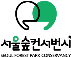 2020 서울숲 챌린지가든지 원 신 청 서2020 서울숲 챌린지가든지 원 신 청 서2020 서울숲 챌린지가든지 원 신 청 서인적사항성 명인적사항생년월일인적사항휴대전화번호인적사항E-mail 인적사항주요경력사항기 간기 관 명(학교)교 육 내 용인적사항주요경력사항인적사항주요경력사항인적사항주요경력사항인적사항주요경력사항인적사항주요경력사항인적사항주요경력사항인적사항주요경력사항인적사항주요경력사항본인(팀)은 서울숲컨서번시에서 시행하는 ｢2020서울숲 챌린지가든｣ 프로그램에 신청하는 바, 위 기재사항은 사실과 다름없음을 확인합니다.2020년 월 일신청인: (서명 또는 인)서울숲컨서번시 귀하본인(팀)은 서울숲컨서번시에서 시행하는 ｢2020서울숲 챌린지가든｣ 프로그램에 신청하는 바, 위 기재사항은 사실과 다름없음을 확인합니다.2020년 월 일신청인: (서명 또는 인)서울숲컨서번시 귀하본인(팀)은 서울숲컨서번시에서 시행하는 ｢2020서울숲 챌린지가든｣ 프로그램에 신청하는 바, 위 기재사항은 사실과 다름없음을 확인합니다.2020년 월 일신청인: (서명 또는 인)서울숲컨서번시 귀하본인(팀)은 서울숲컨서번시에서 시행하는 ｢2020서울숲 챌린지가든｣ 프로그램에 신청하는 바, 위 기재사항은 사실과 다름없음을 확인합니다.2020년 월 일신청인: (서명 또는 인)서울숲컨서번시 귀하본인(팀)은 서울숲컨서번시에서 시행하는 ｢2020서울숲 챌린지가든｣ 프로그램에 신청하는 바, 위 기재사항은 사실과 다름없음을 확인합니다.2020년 월 일신청인: (서명 또는 인)서울숲컨서번시 귀하※ 문 의: 서울숲컨서번시 김선주 02-460-2933 / E-mail. sunju@seoulforest.or.kr※ 문 의: 서울숲컨서번시 김선주 02-460-2933 / E-mail. sunju@seoulforest.or.kr※ 문 의: 서울숲컨서번시 김선주 02-460-2933 / E-mail. sunju@seoulforest.or.kr※ 문 의: 서울숲컨서번시 김선주 02-460-2933 / E-mail. sunju@seoulforest.or.kr※ 문 의: 서울숲컨서번시 김선주 02-460-2933 / E-mail. sunju@seoulforest.or.kr성 명생년월일본인은 ｢2020 서울숲 챌린지가든｣ 신청에 있어서 아래 목적을 위해 사용되는 개인정보의 제공 및 활용에 동의합니다.2020년 월 일 동의인: (서명 또는 인)서울숲컨서번시대표 귀하본인은 ｢2020 서울숲 챌린지가든｣ 신청에 있어서 아래 목적을 위해 사용되는 개인정보의 제공 및 활용에 동의합니다.2020년 월 일 동의인: (서명 또는 인)서울숲컨서번시대표 귀하본인은 ｢2020 서울숲 챌린지가든｣ 신청에 있어서 아래 목적을 위해 사용되는 개인정보의 제공 및 활용에 동의합니다.2020년 월 일 동의인: (서명 또는 인)서울숲컨서번시대표 귀하본인은 ｢2020 서울숲 챌린지가든｣ 신청에 있어서 아래 목적을 위해 사용되는 개인정보의 제공 및 활용에 동의합니다.2020년 월 일 동의인: (서명 또는 인)서울숲컨서번시대표 귀하【수집하는 개인정보의 항목】❍ 서울숲컨서번시 위 업무처리를 위하여 아래와 같이 개인정보를 수집합니다.- 성명, 생년월일, 주소, 전화번호(휴대폰), 학력, 주요경력, 전자우편 주소- 개략 실행 계획서 등- 서울숲컨서번시 기록관리 프로그램(PIMS)에 기록되는 사진, 성명 등【개인정보 수집 목적】❍ ｢2020 서울숲 챌린지가든｣ 선정 및 데이터화 등【수집하는 개인정보의 항목】❍ 서울숲컨서번시 위 업무처리를 위하여 아래와 같이 개인정보를 수집합니다.- 성명, 생년월일, 주소, 전화번호(휴대폰), 학력, 주요경력, 전자우편 주소- 개략 실행 계획서 등- 서울숲컨서번시 기록관리 프로그램(PIMS)에 기록되는 사진, 성명 등【개인정보 수집 목적】❍ ｢2020 서울숲 챌린지가든｣ 선정 및 데이터화 등【수집하는 개인정보의 항목】❍ 서울숲컨서번시 위 업무처리를 위하여 아래와 같이 개인정보를 수집합니다.- 성명, 생년월일, 주소, 전화번호(휴대폰), 학력, 주요경력, 전자우편 주소- 개략 실행 계획서 등- 서울숲컨서번시 기록관리 프로그램(PIMS)에 기록되는 사진, 성명 등【개인정보 수집 목적】❍ ｢2020 서울숲 챌린지가든｣ 선정 및 데이터화 등【수집하는 개인정보의 항목】❍ 서울숲컨서번시 위 업무처리를 위하여 아래와 같이 개인정보를 수집합니다.- 성명, 생년월일, 주소, 전화번호(휴대폰), 학력, 주요경력, 전자우편 주소- 개략 실행 계획서 등- 서울숲컨서번시 기록관리 프로그램(PIMS)에 기록되는 사진, 성명 등【개인정보 수집 목적】❍ ｢2020 서울숲 챌린지가든｣ 선정 및 데이터화 등개인정보 수집·이용에 동의하십니까? □ 동의함 □ 동의하지 않음개인정보 수집·이용에 동의하십니까? □ 동의함 □ 동의하지 않음개인정보 수집·이용에 동의하십니까? □ 동의함 □ 동의하지 않음개인정보 수집·이용에 동의하십니까? □ 동의함 □ 동의하지 않음【동의를 거부할 권리가 있다는 사실과 동의 거부에 따른 불이익 내용】❍ 정보주체는 ｢2020 서울숲 챌린지가든｣ 선정 및 관리 업무를 위하여 수집하는 개인정보에 대해 동의를 거부할 권리가 있으며 거부 시에는 참여자 지원신청이 제한 될 수 있습니다.【동의를 거부할 권리가 있다는 사실과 동의 거부에 따른 불이익 내용】❍ 정보주체는 ｢2020 서울숲 챌린지가든｣ 선정 및 관리 업무를 위하여 수집하는 개인정보에 대해 동의를 거부할 권리가 있으며 거부 시에는 참여자 지원신청이 제한 될 수 있습니다.【동의를 거부할 권리가 있다는 사실과 동의 거부에 따른 불이익 내용】❍ 정보주체는 ｢2020 서울숲 챌린지가든｣ 선정 및 관리 업무를 위하여 수집하는 개인정보에 대해 동의를 거부할 권리가 있으며 거부 시에는 참여자 지원신청이 제한 될 수 있습니다.【동의를 거부할 권리가 있다는 사실과 동의 거부에 따른 불이익 내용】❍ 정보주체는 ｢2020 서울숲 챌린지가든｣ 선정 및 관리 업무를 위하여 수집하는 개인정보에 대해 동의를 거부할 권리가 있으며 거부 시에는 참여자 지원신청이 제한 될 수 있습니다.동의거부에 따른 불이익 내용을 숙지하셨습니까? □ 예 □ 아니요동의거부에 따른 불이익 내용을 숙지하셨습니까? □ 예 □ 아니요동의거부에 따른 불이익 내용을 숙지하셨습니까? □ 예 □ 아니요동의거부에 따른 불이익 내용을 숙지하셨습니까? □ 예 □ 아니요서 약 서본인(팀)은 서울숲컨서번시에서 시행하는 ｢2020 서울숲 챌린지가든｣ 신청함에 있어, 공모 규정 및 지침을 성실히 준수하고 서류 및 관련 증빙자료를 신의성실의 원칙에 입각하여 작성·제출할 것과 차후의 가든 유지관리에도 성실하게 임할 것을 서약합니다.2020년 월 일대표자: (서명 또는 인)서울숲컨서번시 귀하개 략 실 행 계 획 서1. 작가 공모 지원 동기2. 챌린지가든 조성에서 중요시 여기는 점 3. 예상 공정표4. 작품 도안(A3,1장) 및 작품설명서1. 작가 공모 지원 동기2. 챌린지가든 조성에서 중요시 여기는 점 3. 예상 공정표4. 작품 도안(A3,1장) 및 작품설명서